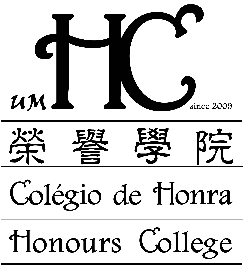 HONR4001 Honours Project Advisor Submission FormAcademic Year __________ /__________Important notesImportant notesImportant notesImportant notesImportant notesImportant notes1. AdvisorYou should pair with an advisor in your respective field of discipline.If you choose to pair with an advisor in other field of discipline, special endorsement should be sought from your respective HC Faculty Coordinator.2. Co-advisorYou could find a co-advisor in another field of discipline wherever applicable.3. Students should submit this form to their respective HC Faculty Coordinator in hard copy.4. Changing of advisor/co-advisor IS NOT ALLOWED after submission.1. AdvisorYou should pair with an advisor in your respective field of discipline.If you choose to pair with an advisor in other field of discipline, special endorsement should be sought from your respective HC Faculty Coordinator.2. Co-advisorYou could find a co-advisor in another field of discipline wherever applicable.3. Students should submit this form to their respective HC Faculty Coordinator in hard copy.4. Changing of advisor/co-advisor IS NOT ALLOWED after submission.1. AdvisorYou should pair with an advisor in your respective field of discipline.If you choose to pair with an advisor in other field of discipline, special endorsement should be sought from your respective HC Faculty Coordinator.2. Co-advisorYou could find a co-advisor in another field of discipline wherever applicable.3. Students should submit this form to their respective HC Faculty Coordinator in hard copy.4. Changing of advisor/co-advisor IS NOT ALLOWED after submission.1. AdvisorYou should pair with an advisor in your respective field of discipline.If you choose to pair with an advisor in other field of discipline, special endorsement should be sought from your respective HC Faculty Coordinator.2. Co-advisorYou could find a co-advisor in another field of discipline wherever applicable.3. Students should submit this form to their respective HC Faculty Coordinator in hard copy.4. Changing of advisor/co-advisor IS NOT ALLOWED after submission.1. AdvisorYou should pair with an advisor in your respective field of discipline.If you choose to pair with an advisor in other field of discipline, special endorsement should be sought from your respective HC Faculty Coordinator.2. Co-advisorYou could find a co-advisor in another field of discipline wherever applicable.3. Students should submit this form to their respective HC Faculty Coordinator in hard copy.4. Changing of advisor/co-advisor IS NOT ALLOWED after submission.1. AdvisorYou should pair with an advisor in your respective field of discipline.If you choose to pair with an advisor in other field of discipline, special endorsement should be sought from your respective HC Faculty Coordinator.2. Co-advisorYou could find a co-advisor in another field of discipline wherever applicable.3. Students should submit this form to their respective HC Faculty Coordinator in hard copy.4. Changing of advisor/co-advisor IS NOT ALLOWED after submission.Student InformationStudent InformationStudent InformationStudent InformationStudent InformationStudent InformationName(e.g. CHAN Tai Man)Student No.(e.g.: AB112345)Faculty(e.g.: FAH)Major(e.g.: Portuguese Study)Major(e.g.: Portuguese Study)Contact No.Advisor InformationAdvisor InformationAdvisor InformationAdvisor InformationAdvisor InformationAdvisor InformationFull Name(e.g. Prof. CHAN Ian)Faculty(e.g.: FAH)Department(e.g.: DPT)Area of Discipline(e.g.: Portuguese literature/Translation)Area of Discipline(e.g.: Portuguese literature/Translation)Signature of AdvisorCo-Advisor Information (if applicable)Co-Advisor Information (if applicable)Co-Advisor Information (if applicable)Co-Advisor Information (if applicable)Co-Advisor Information (if applicable)Co-Advisor Information (if applicable)Full Name (e.g. Prof. CHAN Ian)Faculty(e.g.: FBA)Department(e.g.: MMI)Area of Discipline(e.g.: Global Business Management)Area of Discipline(e.g.: Global Business Management)Signature of  Co-Advisor**Please provide justification if you choose to pair with an advisor in other field of discipline:**Please provide justification if you choose to pair with an advisor in other field of discipline:**Please provide justification if you choose to pair with an advisor in other field of discipline:**Please provide justification if you choose to pair with an advisor in other field of discipline:**Please provide justification if you choose to pair with an advisor in other field of discipline:**Please provide justification if you choose to pair with an advisor in other field of discipline:Signature of StudentDate:Signature of StudentDate:Signature of StudentDate:Signature of StudentDate:Endorsement by HC Faculty CoordinatorDate:Endorsement by HC Faculty CoordinatorDate: